Сумська міська радаVІIІ СКЛИКАННЯ XI СЕСІЯРІШЕННЯвід 29 вересня 2021 року № 1685-МРм. СумиРозглянувши звернення громадянки, надані документи, відповідно до статей 12, 35, частини дев`ятої статті 118, 121, 122, пункту шість частини третьої статті 186 Земельного кодексу України, статті 50 Закону України «Про землеустрій», частини третьої статті 15 Закону України «Про доступ до публічної інформації», ураховуючи протокол засідання постійної комісії з питань архітектури, містобудування, регулювання земельних відносин, природокористування та екології Сумської міської ради  від 12.08.2021 № 31, керуючись пунктом 34 частини першої статті 26 Закону України «Про місцеве самоврядування в Україні», Сумська міська радаВИРІШИЛА:Затвердити проект землеустрою щодо відведення земельної ділянки та надати Кулик Тетяні Миколаївні у власність земельну ділянку за адресою: м. Суми, Громадська організація «Олдиш-86», садівниче товариство «Восход», ділянка № 31, кадастровий номер 5910136300:16:003:0018, площею 0,0547 га, категорія та цільове призначення земельної ділянки: землі сільськогосподарського призначення, для індивідуального садівництва.Секретар Сумської міської ради                                                         Олег РЄЗНІКВиконавець: Клименко Ю.М.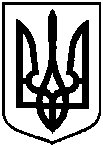 Про надання Кулик Тетяні Миколаївні у власність земельної ділянки за адресою: м. Суми, Громадська організація «Олдиш-86», садівниче товариство «Восход», ділянка № 31, площею 0,0547 га